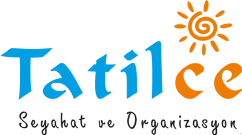 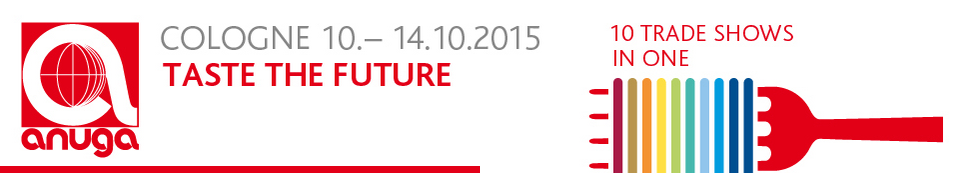 10-14 Ekim 2015 Uluslararası Yiyecek ve İçecek Fuarı		Bilgileri	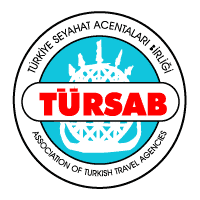 Nakit ÖdemelerTur bedelinin yarısı kayıt esnasında ödenir. Bakiye hareket tarihinden 30 gün önce tahsil edilir, ödeme nakit veya banka havalesi olmalıdır. Taksitli Ödemeler ( TL ödemelerde ödeme anındaki kur baz alınır.)Kredi Kartına Taksit imkanlarını sorunuz. Kredi Kartı ile taksitlendirme işlemi tur kaydı esnasında yapılır. Tatilce Tur/  Cemal Gürsel Cad. Kamilbey İşhanı Kat:2 No:202 Giresun / TürkiyeTel: 0 454 250 00 55 -  Fax: 0 454 250 00 56- Gsm : 0 546 582 00 28 – 0 546 882 00 28-info@tatilce.com.tr – www.tatilce.com.trFırınlanmış ürünler,Tatlılar, Pastalar, İçecekler, Süt ürünleri,Dondurma,Sağlıklı yiyecekler, Hazır yiyecekler, Yiyecekleri koruma tekniği, Pişirme ekipmanları vsYeri: KölnAdres:Almanya-Köln Saat : 10:00-18:00Köln’de düzenlenen Uluslararası Gıda Fuarı konusunda en önemli ve en kapsamlı fuardır. Köln Anuga fuarına dünyanın her yerinden birçok katılımcı iştirak etmektedir. Sizler de yabancı pazarlardaki payınızı artırmak istiyorsanız, Gıda sektöründeki son gelişmeleri yerinde görme imkanı yaratan bu dünya fuarını mutlaka ziyaret ediniz.                      60 KOSGEB DESTEĞİYeri: KölnAdres:Almanya-Köln Saat : 10:00-18:00Köln’de düzenlenen Uluslararası Gıda Fuarı konusunda en önemli ve en kapsamlı fuardır. Köln Anuga fuarına dünyanın her yerinden birçok katılımcı iştirak etmektedir. Sizler de yabancı pazarlardaki payınızı artırmak istiyorsanız, Gıda sektöründeki son gelişmeleri yerinde görme imkanı yaratan bu dünya fuarını mutlaka ziyaret ediniz.                      60 KOSGEB DESTEĞİFiyata Dâhil Olan Hizmetlerimiz                                       Fiyata Dâhil Olan Hizmetlerimiz                                       Fiyata Dâhil Olmayan HizmetlerimizFiyata Dâhil Olmayan Hizmetlerimizİstanbul-Düsseldorf THY gidiş-dönüş ekonomik sınıf uçak bileti4* +NH Media Park Otelde 4 gece 5 gün kahvaltı dahil konaklamaHavaalanı transferleri(31 dk.)Köln şehir turu 3 saat Türkçe rehberliTur boyunca Rehberlik hizmetiGünlük Havaalanı transferleriGünlük Fuar alanı transferleriİstanbul-Düsseldorf THY gidiş-dönüş ekonomik sınıf uçak bileti4* +NH Media Park Otelde 4 gece 5 gün kahvaltı dahil konaklamaHavaalanı transferleri(31 dk.)Köln şehir turu 3 saat Türkçe rehberliTur boyunca Rehberlik hizmetiGünlük Havaalanı transferleriGünlük Fuar alanı transferleriSchengen Almanya vizesi 145 -euroYurt dışı çıkış harcı 15 TL 20 kg. aşan bagaj ücretleriŞahsi tercümanlık hizmeti : 150 -euroOtelde Kişisel harcamalar ( öğle ve akşam yemekleri vb.)Almanya içerisinde her türlü rezervasyon değişikliğiEkstra otel konaklamasıKöln fuar girişleri ( 50,-euro günlük ),( 100,-euro 5 günlük ) biletSchengen Almanya vizesi 145 -euroYurt dışı çıkış harcı 15 TL 20 kg. aşan bagaj ücretleriŞahsi tercümanlık hizmeti : 150 -euroOtelde Kişisel harcamalar ( öğle ve akşam yemekleri vb.)Almanya içerisinde her türlü rezervasyon değişikliğiEkstra otel konaklamasıKöln fuar girişleri ( 50,-euro günlük ),( 100,-euro 5 günlük ) biletTHY ile Uçuş5* HotelSingle 1200 EuroDouble Oda Kişi Başı1100 Euro